Canada’s Oldest Sport	Line Master 1 
	(Assessment Master)Name: _____________________________Strengths:Next Steps:Connecting Home and School	Line Master 2–1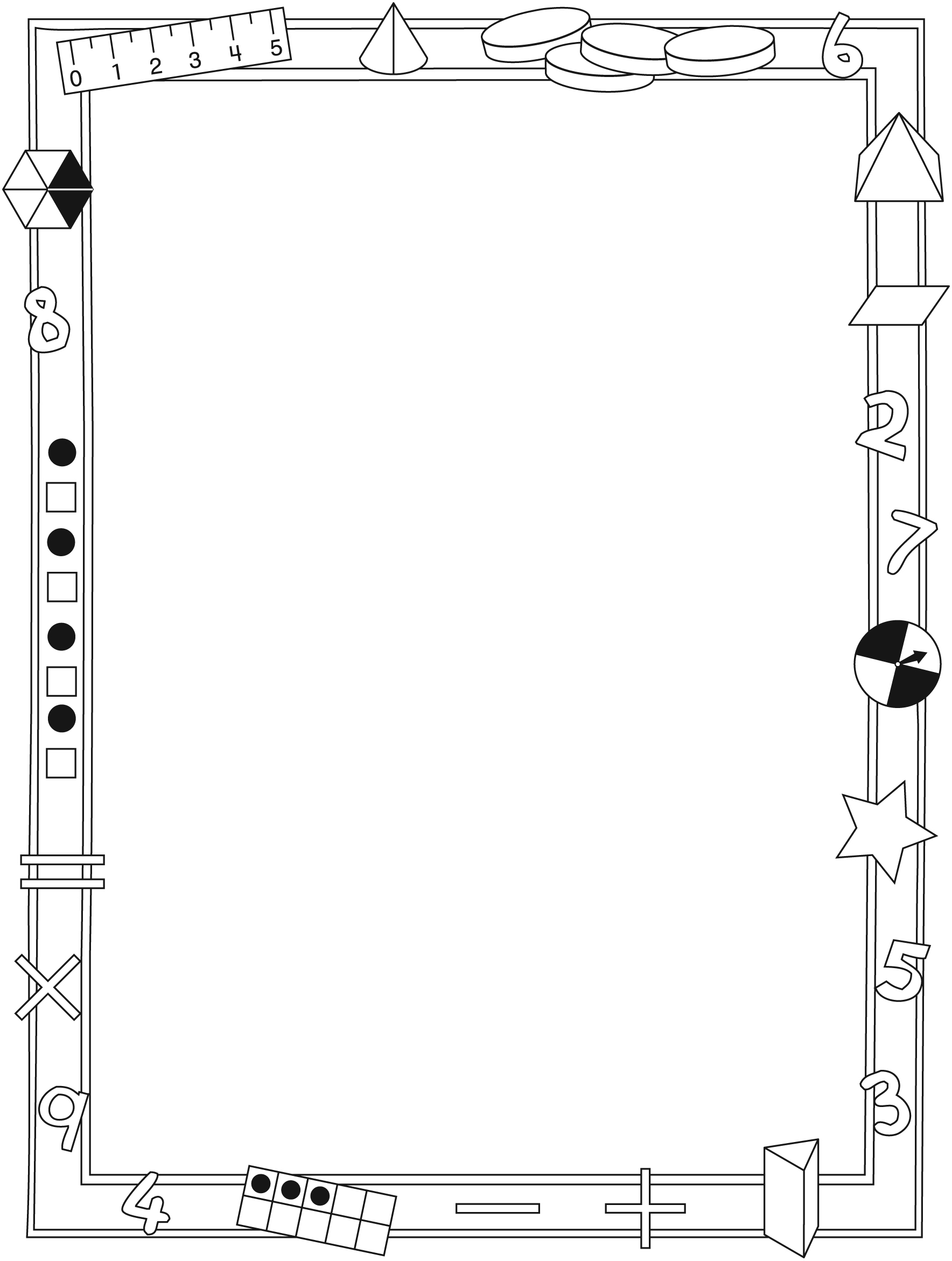 Connecting Home and School	Line Master 2–2Dear Family:We have been working on Canada’s Oldest Sport!, which focuses on Add and Subtract to 20 and Compare and Order Sets to 20. Try this activity at home with your child. – – – – – – – – – – – – – – – – – – – – – – – – – – – – – – – – – – – – – – – – – –Reading the Story: As you read the story, enjoy counting the fans and players on various pages. What are they doing? What are they wearing? After you read, use simple objects such as buttons or bread tags and use the mat on the inside back cover to re-create the story or to play your own game. – – – – – – – – – – – – – – – – – – – – – – – – – – – – – – – – – – – – – – – – – –Comparing Coins: Collect an assortment of coins (nickels, dimes, quarters, loonies, toonies) and put them in a bag or box. Have each player pull out 
5 coins, without looking, and order them from least value to greatest value. Then compare coins with the other player’s coins. The player whose coin has the greatest value wins a point. The player whose coin has the least value wins a point. Ties give each player a point. Play for several rounds and then see who has the most points. – – – – – – – – – – – – – – – – – – – – – – – – – – – – – – – – – – – – – – – – – –Rolling Math Facts: First player rolls 2 number cubes and finds the number they represent. The player rolls again to find a second number and uses the 
2 numbers to create an addition question. Second player takes a turn. The player with the higher sum wins a point. Next round, the players roll again and find how much one number is greater than the other. The player with the greater difference wins a point. A similar activity would be: Write each of the numbers 1–12 in the bottom of the sections of an egg carton. Put 2 buttons (or coins, or bread tags) inside and close it. One player shakes it a few times and lifts the lid to get 2 numbers to use in the addition or finding the difference problem. Try putting in 3 buttons to create more challenging questions. – – – – – – – – – – – – – – – – – – – – – – – – – – – – – – – – – – – – – – – – – –Sincerely,___________________________Ten-Frame	Line Master 3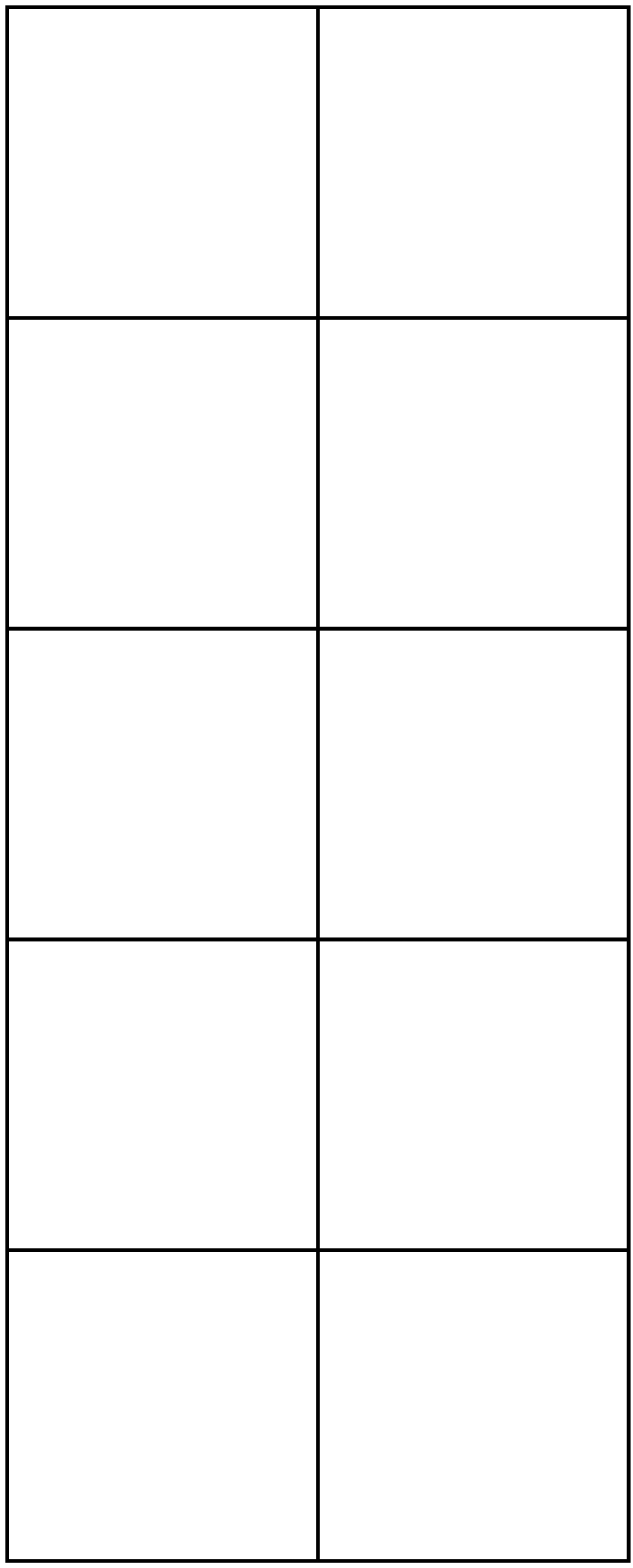 Double Ten-Frame	Line Master 4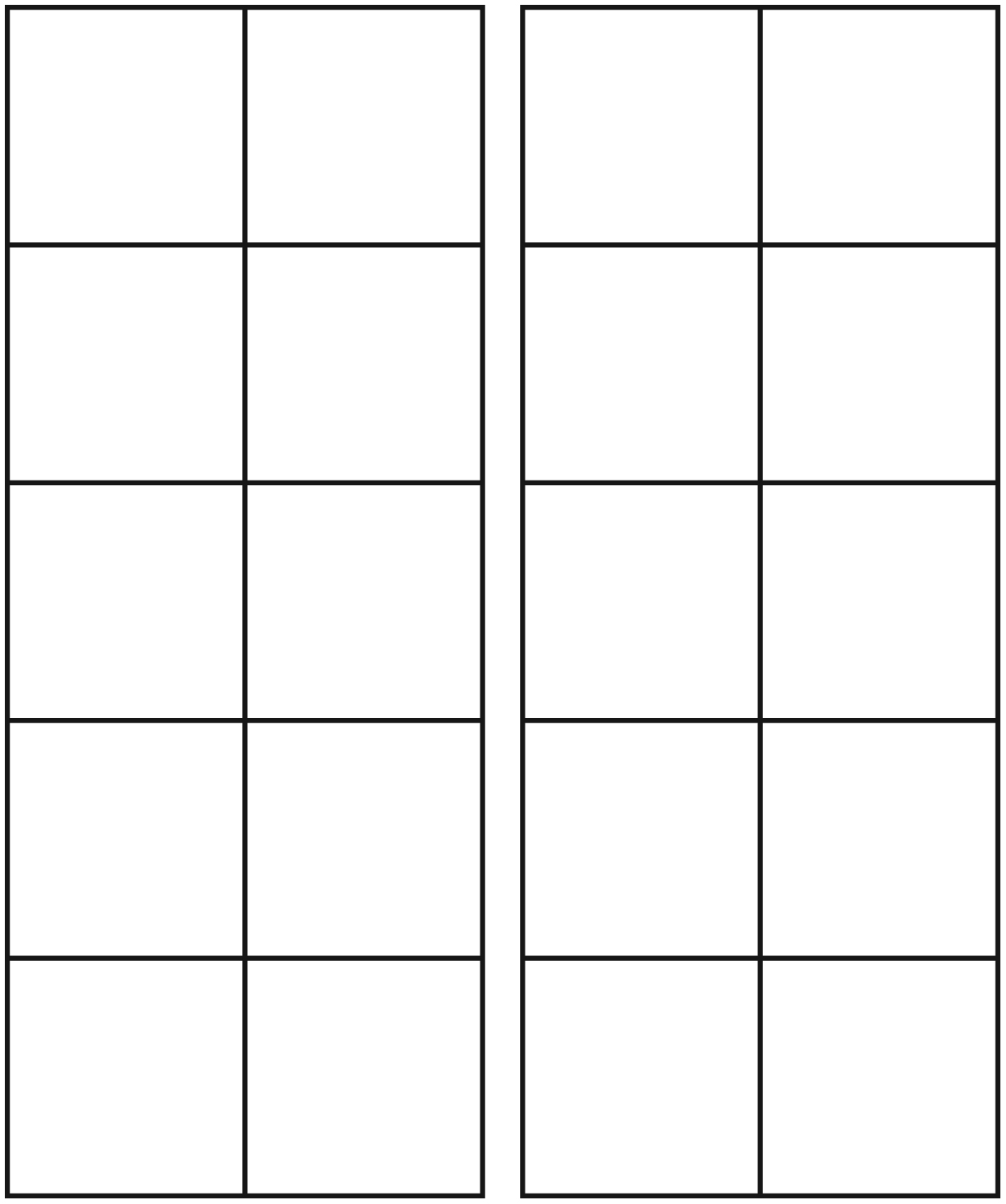 Numeral Cards	Line Master 5Name: _________________________________________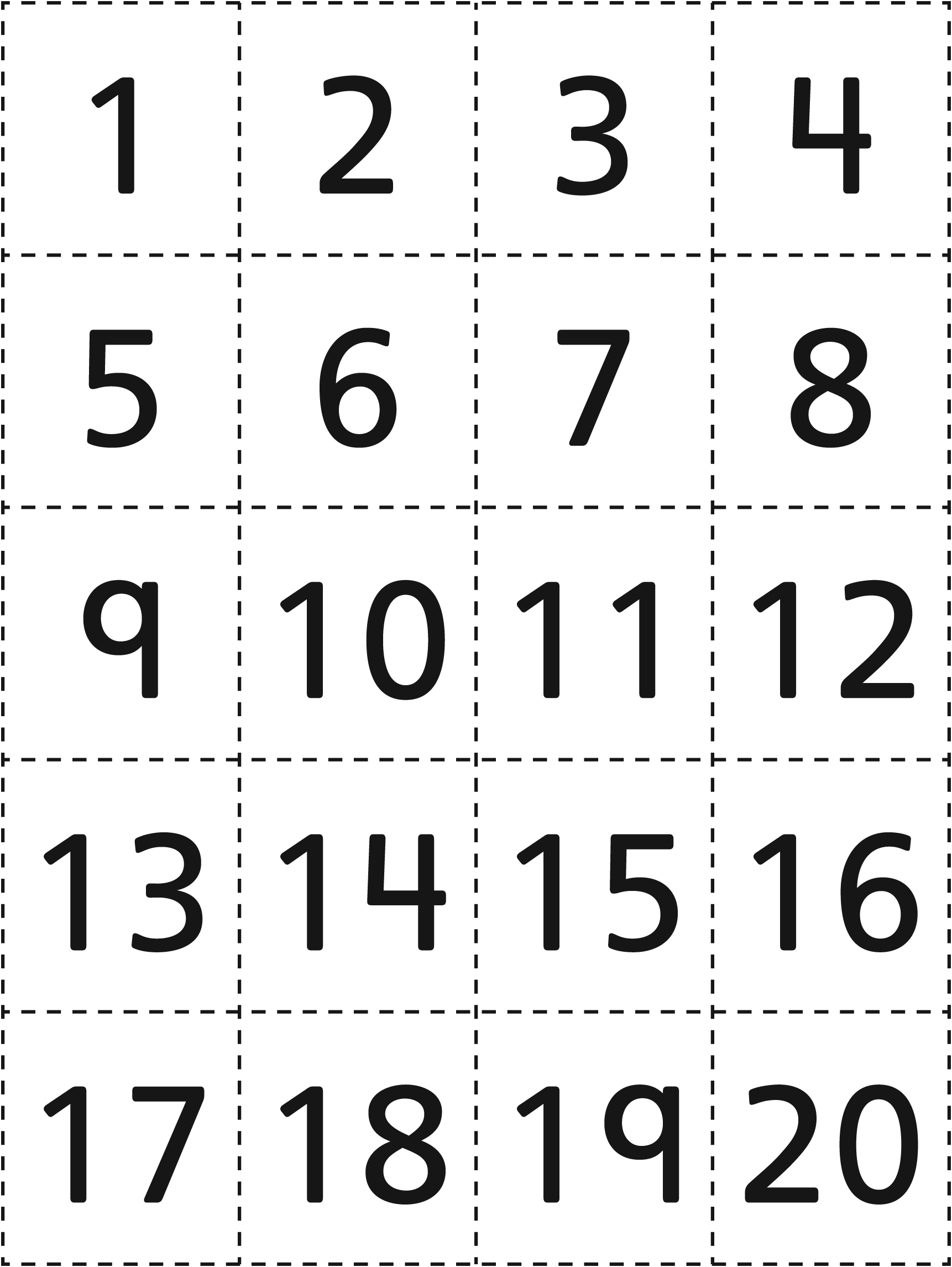 Ordering Rows Recording Sheet	Line Master 6Name: _________________________________________Your names:___________________       ___________________      ___________________What numbers did you choose?___________________       ___________________      ___________________Put the rows in order from least to greatest.___________________       ___________________      ___________________What numbers did you choose?___________________       ___________________      ___________________Put the rows in order from least to greatest.___________________       ___________________      ___________________What numbers did you choose?___________________       ___________________      ___________________Put the rows in order from least to greatest.___________________       ___________________      ___________________Which Team Wins?	Line Master 7How to Play:•	Each player selects a gameboard with a team name (Bears/Eagles).•	Player 1 rolls a number cube and tallies the number in Period 1.•	Player 2 rolls the same number cube and tallies the number in Period 1.•	Players repeat for the other 2 periods of the game.•	Players total the number for the 3 periods to determine the winning team.BearsEaglesCompare Your Numeral Cards	Line Master 8Name: _________________________________________Order your numbers:___________	___________	___________	___________    Least									     Greatest Sporting Math	Line Master 9Name: _________________________________________My Sport: _____________________________Here is a question about my picture:How Many?	Line Master 10 – – – – –  – – – – – – – – – – – – – – – – – – – – – – – – – – – – – – – – – – – – –10 children are warming up for the lacrosse game.Some are practising shots. More are running.Draw the children.How many children are running?	___________________How many children are practising shooting?	___________________ – – – – – – – – – – – – – – – – – – – – – – – – – – – – – – – – – – – – – – – – – –There are fans watching in the stands.Fewer fans are standing than sitting. Draw the fans.Then have some fans leave (put an X on them).How many standing fans did you draw?	___________________How many fans are sitting?	___________________How many fans were in the stands?	___________________How many fans are in the stands aftersome fans left?	___________________ – – – –  – – – – – – – – – – – – – – – – – – – – – – – – – – – – – – – – – – – – – –The coach has some balls for lacrosse practice.Some are blue. Some are red.There are 2 more red balls than blue balls.Draw and colour the lacrosse balls.How many balls did you draw?	___________________How many balls are red?	___________________How many balls are blue?	___________________If three balls get lost, how many ballswill be left?	___________________Add and subtract to 20Not observedSometimesConsistentlyUses a variety of strategies to add and subtractUses +, –, =, to symbolize addition and subtractionAdds and subtracts to 20Compare and order quantities to 20Compares quantities by matching or counting to determine more/less or equal quantitiesDetermines how many more/less one quantity is compared to anotherOrders three or more quantities to 
20 using setsPeriod 1Period 2Period 3Total Number of Goals:Total Number of Goals:Total Number of Goals:Period 1Period 2Period 3Total Number of Goals:Total Number of Goals:Total Number of Goals:My number is ________________________________   =       is less than ________________    is greater than _____________My number is ________________________________   =       is less than ________________    is greater than _____________My number is ________________________________   =       is less than ________________    is greater than _____________My number is ________________________________   =       is less than ________________    is greater than _____________